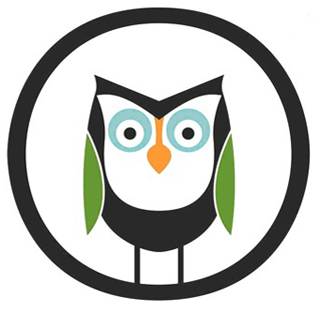 Trillium Creek Primary School- Parent Teacher AssociationFinancial Request from the PTADate:__________				Item Name:___________________________Submitted By:_______________________________________ phone:________________________Email:______________________________________Date you need funds by:___________________	Dollar amount being requested:_______________________Is this a one time request or a request to be added as a yearly budgeted item?_____________________Brief Description of funds requested, how it benefits students,  and why the PTA should vote to approve the use of these funds:Please submit this form to your PTA Board for discussion and be prepared to present at the next scheduled PTA meeting.Received by board on:  Date_________Board Signature:___________________